StellenausschreibungZur Besetzung ausgeschrieben werden die Planstellen1) der Präsidentin / des Präsidenten des Oberlandesgerichtes Wien2) der Präsidentin / des Präsidenten des Oberlandesgerichtes GrazEnde der Bewerbungsfrist: 29. Jänner 2021 (einlangend)Bewerbungsgesuche sind im Dienstweg an die Präsidentin des Obersten Gerichtshofs zu richten. Die gesetzlichen Ernennungserfordernisse für richterliche Planstellen ergeben sich aus § 26 RStDG, die erforderlichen Gesuchsbeilagen aus § 14 Geo.Erforderlich sind reiche Erfahrungen in leitender Stellung in der Justizverwaltung und ausgezeichnete Kenntnisse des gesamten Personal-, Budget- und Organisationswesens.Erwartet werden im Hinblick auf die mit den ausgeschriebenen Planstellen ganz überwiegend verbundene Verwendung in Angelegenheiten der Justizverwaltung außerdem ausgeprägte Management- und Kommunikationsfähigkeiten; ein großes Maß an sozialer Kompetenz; Verhandlungsgeschick, überdurchschnittliche Kooperationsbereitschaft; Verantwortungsbewusstsein und Verlässlichkeit; persönliche Integrität und Unabhängigkeit; Freude an repräsentativen Aufgaben; Führungsstärke, Durchsetzungs- und Motivationskraft; hohe Belastbarkeit und Flexibilität; die Fähigkeit, divergierende Interessen auszugleichen und Personal zu führen; Interesse an und Fähigkeit zur Implementierung und Steuerung von Veränderungsprozessen; ausgeprägtes Interesse an rechts- und justizpolitischen Themen.Gemäß § 66 Abs. 1 Z. 1 RStDG gebührt für die Funktion ein festes Gehalt von derzeit monatlich EUR 12.380,70.Das Justizressort ist bestrebt, den Anteil von Frauen in Leitungsfunktionen zu erhöhen. Bewerbungen von Frauen um die ausgeschriebene Planstelle sind daher besonders erwünscht. Bei gleicher Eignung ist Bewerberinnen der Vorrang im Sinne der §§ 11b und 11c Bundes-Gleichbehandlungsgesetz einzuräumen.15. Dezember 2020Für die Bundesministerin:Dr. Alexander Pirker, MBAElektronisch gefertigt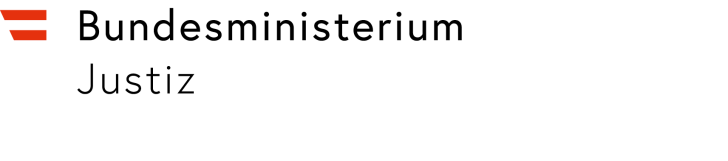 